.(1-8)            Walk, Walk, Together, Push Back, Knee Pops, Kick(9-16)           Behind, Side, Cross Shuffle, Large Side Step, Drag Right Towards Left, Ball Cross(17-24)         Side, Behind, ¼ Turning Shuffle, Heel, Hold, Heel, Switch, Heel, Switch(25-32)         Rock Forward, Recover, Rock Back, Recover, Rock Forward, Recover ½ Turning Shuffle(33-40)         Rock Forward, Recover, Rock Back, Recover, Rock Forward, Recover, ¼ Turning Chasse to Left(41-48)         Point, point, cross, Hitch Hold, Lunge, Recover and Flick, Chasse to Left(49-56)         ‘V Step’, Hitch, Coaster ¼ Turn(57-64)         Step, Hitch, Coaster Step Squaring Up, 2 x 1/8th PaddlesEven Looser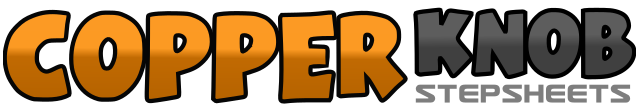 .......Count:64Wall:4Level:Improver.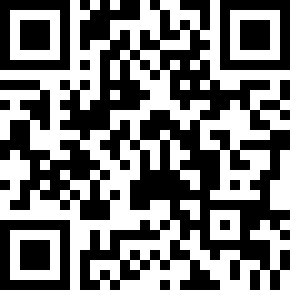 Choreographer:Robert Lindsay (UK), Pat Stott (UK) & Lizzie Stott (UK) - August 2008Robert Lindsay (UK), Pat Stott (UK) & Lizzie Stott (UK) - August 2008Robert Lindsay (UK), Pat Stott (UK) & Lizzie Stott (UK) - August 2008Robert Lindsay (UK), Pat Stott (UK) & Lizzie Stott (UK) - August 2008Robert Lindsay (UK), Pat Stott (UK) & Lizzie Stott (UK) - August 2008.Music:Turn Me Loose - Young DivasTurn Me Loose - Young DivasTurn Me Loose - Young DivasTurn Me Loose - Young DivasTurn Me Loose - Young Divas........1 – 2Walk forward – right, left3 – 4Close right to left bending knees, push bottom back5 – 8Right knee pops – in, out, in, kick right to right diagonal1 – 2Cross right behind left, step left to left3 & 4Cross right over left, left to left, cross right over left5 – 7Large step to left, drag right towards left over 2 beats& 8Step on ball of right next to left, cross left over right1 – 2Step right to right, cross left behind right3 & 4Turn ¼ right and shuffle forward – right, left, right5 – 6Left heel forward, hold&7&8&Close left to right, right heel forward, close right to left, left heel forward, close left to right1 – 2Rock forward on right, recover on left3 – 4Rock back on right turning body and look back, recover forward on left (squaring up again)5 – 6Rock forward on right, recover on left7 & 8Turning  ½ right shuffle right, left, right1 – 2Rock forward on left, recover on right3 – 4Rock back on left turning body and look back, recover forward on right (squaring up again)5 – 6Rock forward on left, recover on right7 & 8Turning chasse ¼ to left1 – 2Point right toe across and in front of left, point right toe to right3 – 4Cross right over left, hitch left and hold and push hands forward (as if you are saying “stop”)5 – 6Lunge left to left, recover onto right flicking left foot behind right7 & 8Chasse to left side1 – 2Step forward and out on right, step forward and out on left3 – 4Step back on right, close left to right5 – 6Turning to left diagonal step forward on right, hitch left knee7 & 8Coaster step turning ¼ right to face right diagonal1 – 2Step forward on right towards right diagonal, hitch left knee up3 & 4Step back on left, close right to left squaring up, step forward on left5 – 8Paddle turn 1/8th left , paddle turn 1/8th left